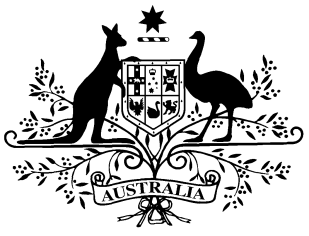 PB 109 of 2014National Health (Listing of Pharmaceutical Benefits) Amendment Instrument 2014 
(No. 14)National Health Act 1953I, FELICITY McNEILL, First Assistant Secretary, Pharmaceutical Benefits Division, Department of Health, delegate of the Minister for Health, make this Instrument under sections 84AF, 84AK, 85, 85A and 88 of the National Health Act 1953.Dated 	19 December 2014FELICITY McNEILLFirst Assistant SecretaryPharmaceutical Benefits DivisionDepartment of Health1	Name of Instrument		(1)	This Instrument is the National Health (Listing of Pharmaceutical 			Benefits) Amendment Instrument 2014 (No. 14).		(2)	This Instrument may also be cited as PB 109 of 2014.2	CommencementThis Instrument commences on 1 January 2015.3	Amendment of National Health (Listing of Pharmaceutical Benefits) Instrument 2012 (PB 71 of 2012)		Schedule 1 amends the National Health (Listing of Pharmaceutical Benefits) Instrument 2012 (PB 71 of 2012).Schedule 1	AmendmentsSchedule 1, entry for Paracetamol in the form Tablet 665 mg (modified release) omit:omit:omit:omit:omit:omit:omit:omit:omit:omit:omit:omit:APO-Osteo Paracetamol 665 mgTXMP NPC2094 C3649 C3650P3650192096Blooms the Chemist Osteo Pain Relief Paracetamol 665 mgIBMP NPC2094 C3649 C3650P3650192096Chem mart Pharmacy Osteo Relief Paracetamol 665 mgCHMP NPC2094 C3649 C3650P3650192096Terry White Chemists Osteo Relief Paracetamol 665 mgTWMP NPC2094 C3649 C3650P3650192096APO-Osteo Paracetamol 665 mgTXMP NPC2094 C3649 C3650P3649192396Blooms the Chemist Osteo Pain Relief Paracetamol 665 mgIBMP NPC2094 C3649 C3650P3649192396Chem mart Pharmacy Osteo Relief Paracetamol 665 mgCHMP NPC2094 C3649 C3650P3649192396Terry White Chemists Osteo Relief Paracetamol 665 mgTWMP NPC2094 C3649 C3650P3649192396APO-Osteo Paracetamol 665 mgTXMP NPC2094 C3649 C3650P2094192596Blooms the Chemist Osteo Pain Relief Paracetamol 665 mgIBMP NPC2094 C3649 C3650P2094192596Chem mart Pharmacy Osteo Relief Paracetamol 665 mgCHMP NPC2094 C3649 C3650P2094192596Terry White Chemists Osteo Relief Paracetamol 665 mgTWMP NPC2094 C3649 C3650P2094192596